ПАМЯТКА                                                                                                                                      по предоставлению в электронном виде государственной услуги«ЗАКЛЮЧЕНИЕ ДОГОВОРОВ КУПЛИ-ПРОДАЖИ, АРЕНДЫ, БЕЗВОЗМЕЗДНОГО ПОЛЬЗОВАНИЯ ЗЕМЕЛЬНЫМИ УЧАСТКАМИ, НАХОДЯЩИМИСЯ В СОБСТВЕННОСТИ ВОРОНЕЖСКОЙ ОБЛАСТИ, А ТАКЖЕ ЗЕМЕЛЬНЫМИ УЧАСТКАМИ, РАСПОЛОЖЕННЫМИ НА ТЕРРИТОРИИ ГОРОДСКОГО ОКРУГА ГОРОД ВОРОНЕЖ, ГОСУДАРСТВЕННАЯ СОБСТВЕННОСТЬ НА КОТОРЫЕ НЕ РАЗГРАНИЧЕНА, БЕЗ ПРОВЕДЕНИЯ ТОРГОВ»Войдите на сайт «Портал Воронежской области» https://www.govvrn.ru/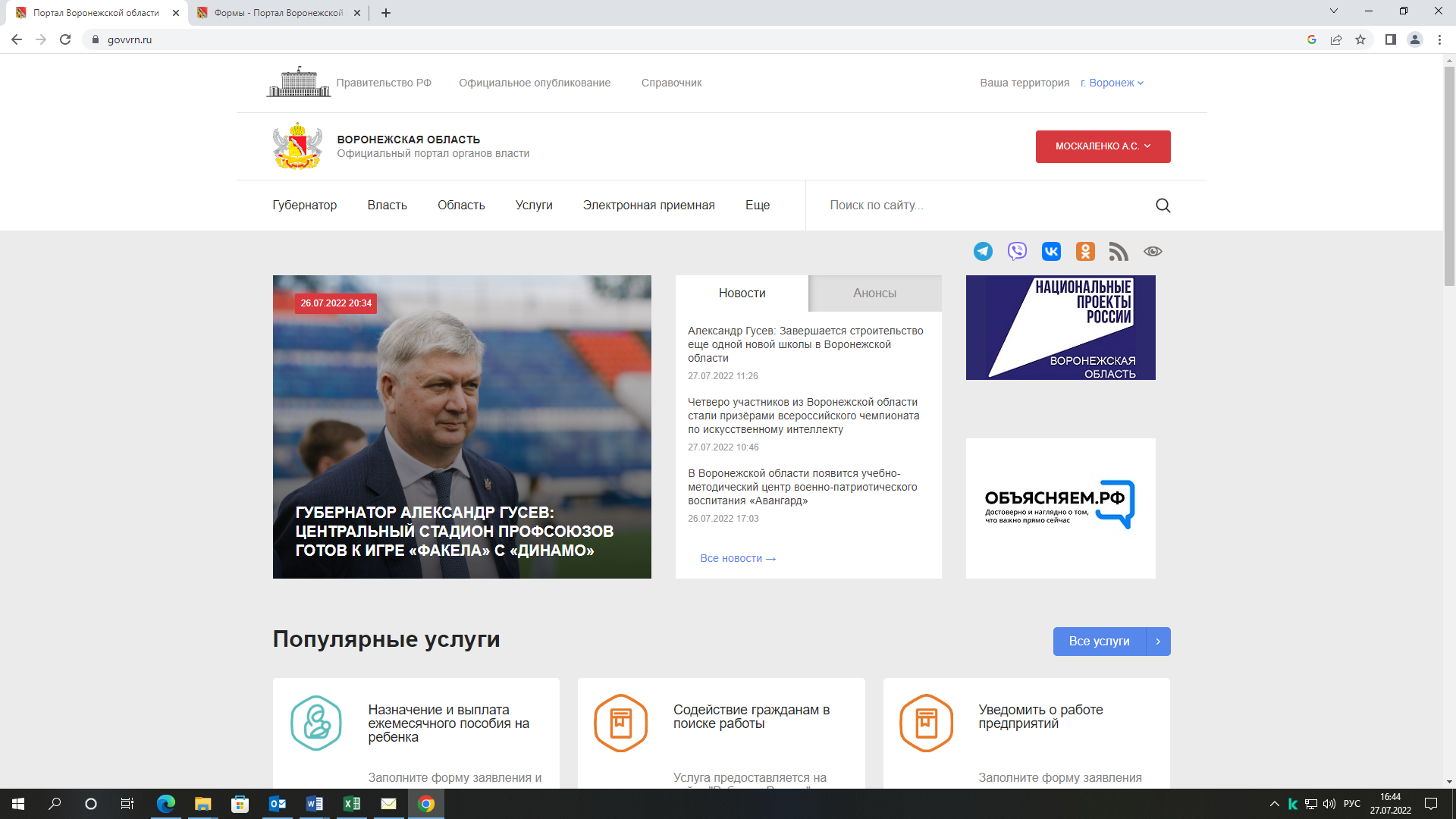 Выберите раздел «Услуги»В разделе «Услуги» выберите категорию «Земельные отношения»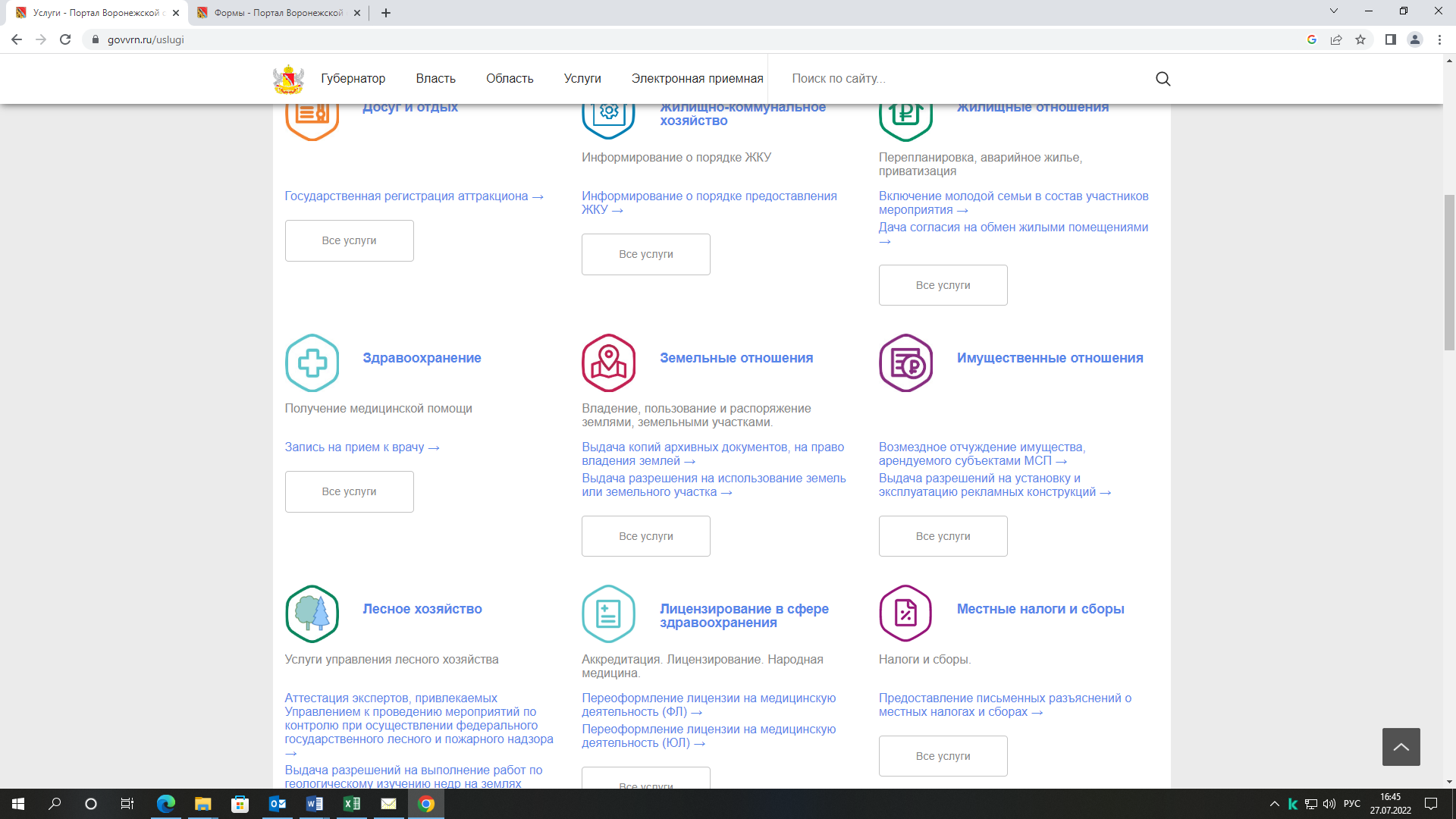 В открывшейся категории «Земельные отношения» выберите услугу «Договор аренды земельного участка без проведения торгов», «Договор безвозмездного пользования земельным участком без проведения торгов», «Договор купли-продажи земельного участка без проведения торгов» 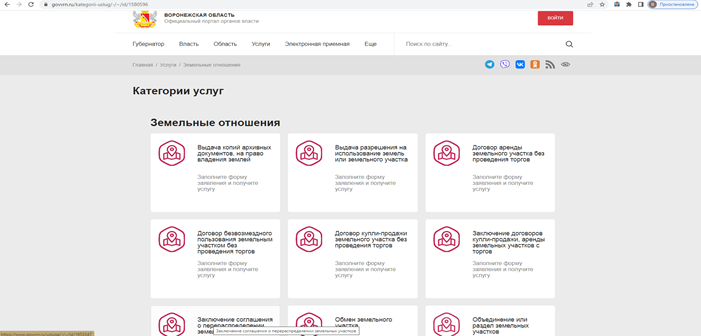 Авторизуйтесь на портале для получения услуги. Введите логин и пароль от личного кабинета на портале «Госуслуги».В услуге выберите тип получения услуги «Электронная услуга», затем нажмите кнопку «Получить услугу»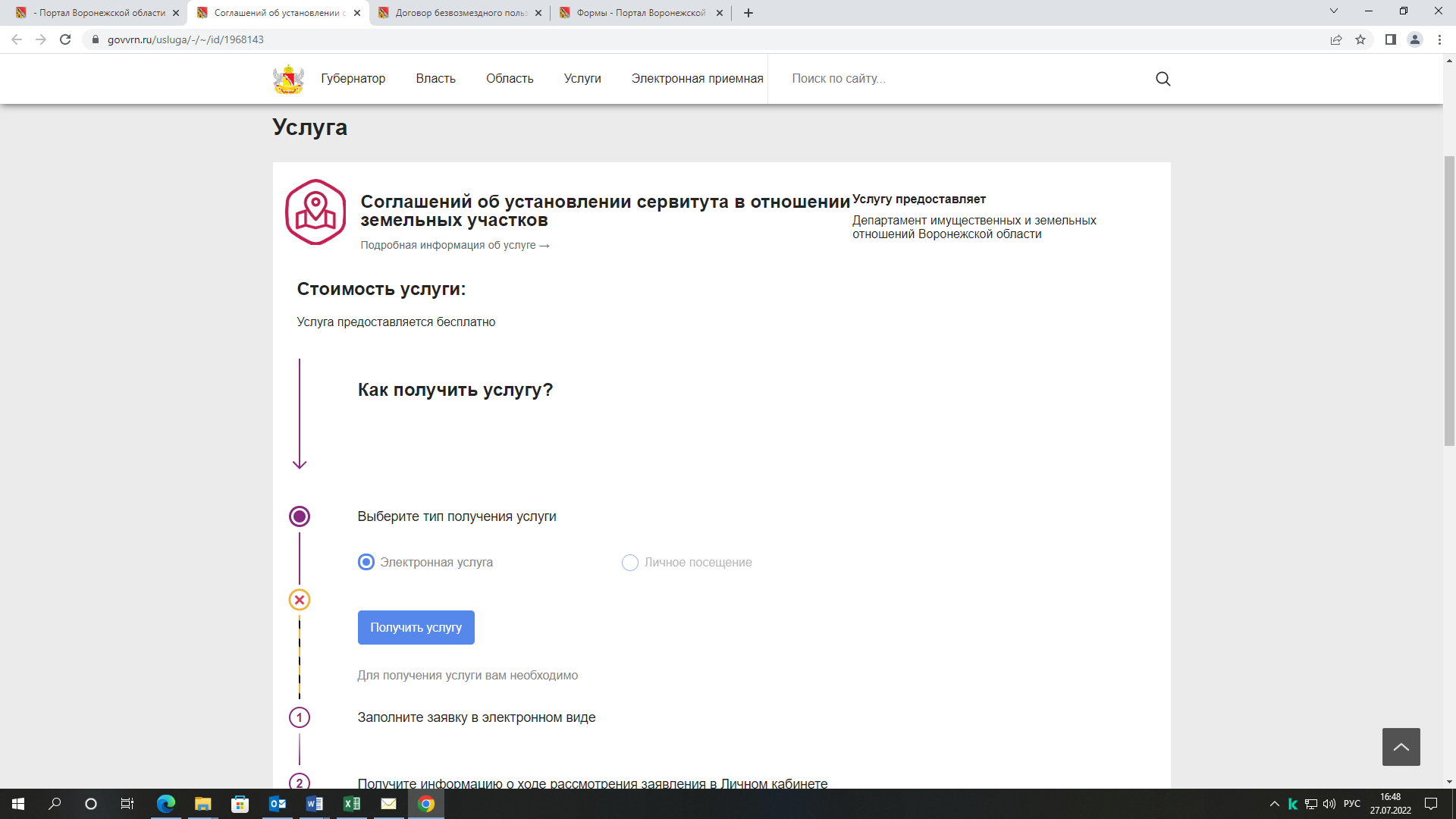 В открывшемся окне заполните все поля, обозначенные знаком (*)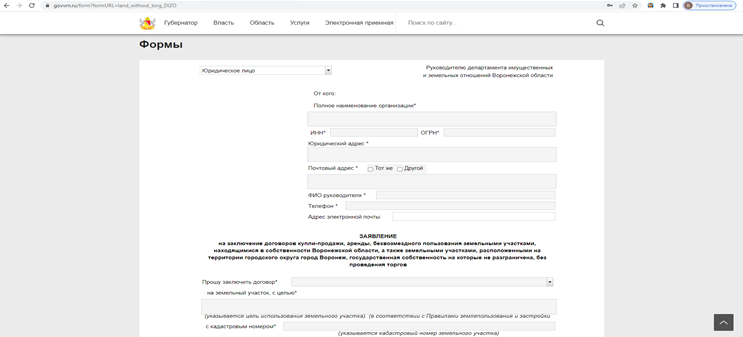 Прикрепите скриншоты необходимых документов в требуемом форматеЗаполните поле ФИО заявителя и нажмите кнопку «Отправить»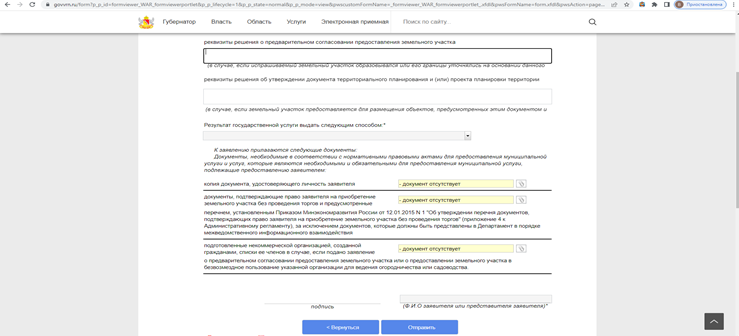 Спасибо! Ожидайте оповещения о результате в личном кабинете